川北中学校　３年学年だより３号　令和6年４月１６日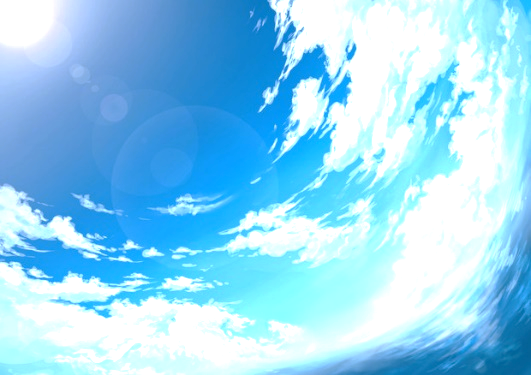 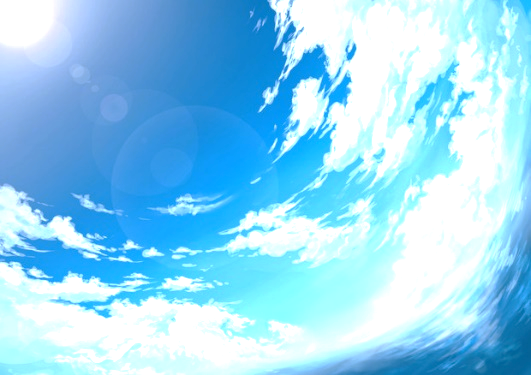 O～作文「３年生になって」１組～１組　小木曽　宏樹さん　３年生になって僕が頑張りたいことは、部活と勉強です。部活では、中学校で最後の年だから後悔しないようにしたいです。勉強では、来年高校生になるので、頑張りたいです。　３年生になって楽しみなことは川中SFです。SFではいろいろな競技があるので楽しみです。それと部活もとても楽しみです。県大会や通信大会と大きな大会が最後にあります。それを勝ち進んでもっと上にいきたいです。部活の練習や大会のときに僕が頑張っている姿を見て、誰かが自分も練習を頑張ろうと思ってほしいです。そのきっかけみたいなものを作れる３年生になりたいです。　３年生は中学校最後の年なので、いろいろな思い出を作って後悔しないようにしたいです。１組　谷佐　碧渚さん３年生になって私はドキドキしています。１年生のときに見ていた３年生の姿が今の私になるからです。私が１、２年生のときに見ていた３年生のように私もなれるかが心配です。そんな不安のドキドキもありますが、楽しみのドキドキもあります。スポーツフェスティバルや文化祭や修学旅行などです。これらはすべて最後になるので全力で楽しみたいです。私が３年生になってがんばりたいことは勉強と卓球の両立です。最近は卓球ばかりで勉強がおろそかになっているので３年生では気をつけたいです。私は宿題などを計画的にやらず、ためてしまうことが多くあります。だからためずにこつこつやってしっかり頭に入るような勉強をしていきたいです。前の３年生の話を聞くと、みんな「もうちょっと早く勉強しておけばよかったと思うから今のうちにやっとけよ」と言うので、私は受験が近くなって後悔しないように今のうちにやろうと思います。自信をもって問題を解けるようになりたいです。そして、運の力も必要だと思うので、家の手伝いをしたり、友達を大切にしたりしていきたいです。私が見てきた３年生のように私もなれるよう何事にも全力でバランスよく頑張っていきたいです。１組　和田　清良さん　私が３年生になって頑張りたいことは、受験です。自分の行きたい高校に行くために今から勉強を真面目に取り組んでいきたいです。そのために、授業では先生の話を聞いてノートを取ったり、横の人と話し合ったりしていきたいと思います。また、家に帰ってからの勉強、整研や自学などの宿題を忘れずに取り組み、必ず出すこともしていきたいです。テスト前の勉強も頑張り、点数が上がるように努力していきたいです。３年生になって楽しみなことは修学旅行です。小学生の頃はできなかったので、みんなで楽しみたいと思っています。ただ、ルールを守ることを忘れず楽しみたいと思います。最後に、私は１、２年生の手本となり、引っ張っていけるような３年生になりたいです。最高学年として川北中学校の顔としていられるように、自分から動き、失敗をおそれず、何事にも挑戦していきたいです。３年生になって不安や心配なことがたくさんあるけれど、楽しめるところでは全力で楽しんで、３年生を満喫していきたいです。頑張ります。～４月集金～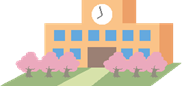 